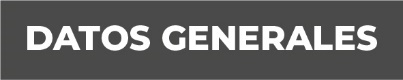 Nombre: CATARINO VERA VIDALGrado de Escolaridad: Lic. En Derecho y Maestría en CriminalísticaCédula Profesional (Licenciatura): 10339544Cédula Profesional (Maestria):  11909445Teléfono de Oficina: 7898934638Correo Electrónico:  Formación Académica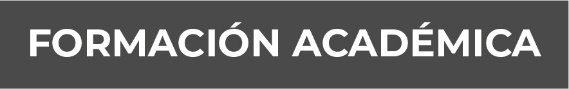 1978-1982Facultad de Derecho de la Universidad Veracruzana, en la Ciudad de Xalapa de Enríquez, Veracruz.2012-2014Maestría en Criminalística e investigación Forense, Universidad Popular Autónoma de Veracruz, Campus Minatitlán, Veracruz.Trayectoria Profesional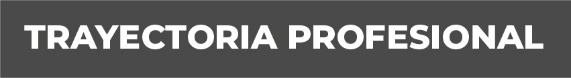 16 de febrero de 1984, nombramiento como perito “B”, adscrito a la Dirección General de Servicios Periciales de la Procuraduría General de Justicia del Estado, en la Cuidad de Xalapa de Enríquez, Veracruz.08 de septiembre de 1986 – abril 1998, nombramiento como encargado de la Jefatura de la Delegación de Servicios Periciales en el Distrito Judicial de Tuxpan Rodríguez Cano, Veracruz.Mayo de 1998 a Enero de 1999, Delegado Regional de Servicios Periciales en el Distrito Judicial de la Ciudad de Poza Rica, Veracruz,27 de Febrero de 1999, Delegado de Servicios Periciales en el Distrito Judicial de Tuxpan, Veracruz.16 de Febrero de 2009, Coordinador Regional de Servicios Periciales en la Zona Norte del Estado de Veracruz, con residencia en la ciudad de Tuxpan, Veracruz, antes Delegación de Servicios Periciales. 	16 de Febrero de 2011, Delegado Regional de Servicios Periciales en la zona sur del Estado, con residencia en la ciudad de Coatzacoalcos, Veracruz. Mayo del 2014, Delegado Regional de Servicios Periciales en la Zona Norte del Estado, con residencia en Tuxpan, Veracruz.19 de marzo del 2015, Delegado Regional de los Servicios Periciales en Tuxpan, Veracruz. De la Fiscalía General de Justicia del Estado5 de Julio del 2017, Delegado de la Delegación de Servicios Periciales de Tantoyuca, Veracruz.Diciembre 2017- enero 2018, Delegado de los Servicios Periciales en Tuxpan, Veracruz, Enero 2018 a Agosto del 2019, Delegado de los Servicios Periciales en Coatzacoalcos, Jefe Delegacional de los de Agosto 2019 a la fecha. - Servicios Periciales en Papantla, Veracruz  Conocimiento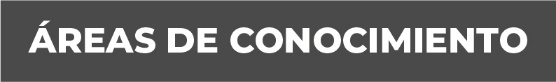 Derecho PenalCriminalística de CampoTránsito TerrestreDactiloscopiaGrafoscopiaSistema Penal Acusatorio.